SELECTMEN’S MEETING  AGENDAApril 6th, 20216PMhttps://us02web.zoom.us/j/83188036790?pwd=SXJ3Wm41Nk80TXFvb2gwT0FHL3dNZz09Meeting ID: 831 8803 6790
Passcode: 807761 Flag Salute 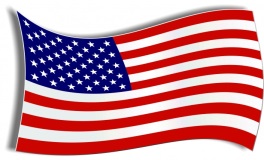 CALL TO ORDER: 6:00 PMROLL CALL: Geoff Johnson, Bill Rand, Nancy Hatch, Gerald Folster & Lee BryantDebbie Hodgins, Administrative Assistant GUEST:Mike LufkinEXECUTIVE SESSION:NoneMINUTES:  Approve the March 2nd, 2021 Selectboard meetingADMINISTRATIVE ASSISTANT REPORT: Municipal County Tax Assessment – Need a vote and signatureMRC (Municipal Review Committee) Update on the negotiation of the sale – InformationalCoastal Resources of Maine informing us of the bypass periods and location for our waste. - InformationalACO REPORT: No reportCEO REPORT: See reportEDDINGTON FIRE DEPARTMENT:  InformationalPLANNING BOARD: Draft copy of their March 3rd, 2021 meeting – InformationalCOMPREHENSIVE PLAN COMMITTEE:Draft copy of their March 3rd, 2021 meeting- InformationalSCHOOL BOARD MEMBER REPORT: NEW BUSINESS: OLD BUSINESS:Bid Process – Motion to rescind a vote made under old business of the September 16th, 2020 Select Board meeting minutes.  This recommendation was made by the town attorney, Ed Bearor of Rudman & Winchell.  Bruce Davis – Suggestion to the Selectboard, Broadband access Bruce Davis - Power Point Presentation TIF COMMITTEE: TIF Committee WORKSHOP:PUBLIC COMMENTS:ADJOURNMENT:Time:Motion: